Çocuk Yaşadığı Ortamdan İzler Taşır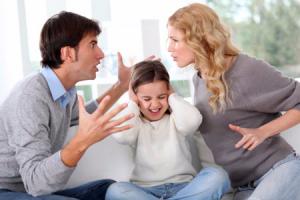 Çocukların olumlu ya da olumsuz yetişmeleri, içinde bulundukları ve geliştikleri ortamın durumuna bağlıdır. Bir anne-baba için iyi çocuk yetiştirmenin ilk basamağı, çocukların her davranışından, çevreden ve okuldan önce kendilerinin birinci dereceden sorumlu oldukları bilincine varmaları gereklidir. Çocuk ev ortamında "konuşmayı" kendi kendine birinin ona özellikle konuşmasını öğretmesine gerek kalmadan öğrendiği gibi her türlü tavır, davranış ve düşünceyi de ev ortamında tabii olarak alır. Çünkü öğrenme hemen çocuğun doğumuyla başlar. 
Çocuklarının yaramazlıklarından, huysuzluklarından, itaatsizliklerinden televizyonun karşısına geçip faydalı-faydasız her programı seyretmelerinden, ders çalışmalarından yakınan büyükler, her şeyden önce ev ortamını ciddi bir şekilde mercek altını almalıdırlar. Eğer ev ortamı böyle problemlere sebebiyet verecek durumda ise her şeyden önce bunlar çözülmelidir.
İnsanlar yeni bir şeyi öğrenirken genellikle kendilerine bir model seçerek onu taklit ederler ve bu tip öğrenme çocuklarca belki de önemli öğrenme biçimidir. Çocuklar karşılarında daima öğütler veren insanlar değil, o öğütleri yaşayan modeller görmek ister. Çocuğa "kitap oku" tavsiyesinden ziyade kitap okuyarak bunun aşılanmasının daha etkili olduğunu herkes takdir eder. 
Kitap okuyan bir ailenin çocukları kitap okumuyorsa bu duruma şaşırıp nedenlerini araştırmada haklı olunabilir. Fakat büyüklerin kitap okumadığı bir evde çocuğun kitap okumamasından yakınmanın ne kadar haklı olup olmadığını takdirlerinize havale ediyorum. 
Evet, kısaca, normal akli ve ruhi melekelere sahip bir çocuğun yetiştirilmesindeki tüm sorumluluk çevreden, okuldan önce anne-babaya aittir dersek herhalde mübalağa etmiş olmayız. Çünkü bütün psikologlar insanın karakterinin 7 yaşına kadar büyük ölçüde biçimlendiğini ifade ederler. İşin asıl garip tarafı, büyüklerin bütün bu sonuçlardan sadece çocuğu sorumlu tutup her zaman onu suçlamalarının, işin çözümünü büsbütün zorlaştırdığının farkında olmamalarıdır.